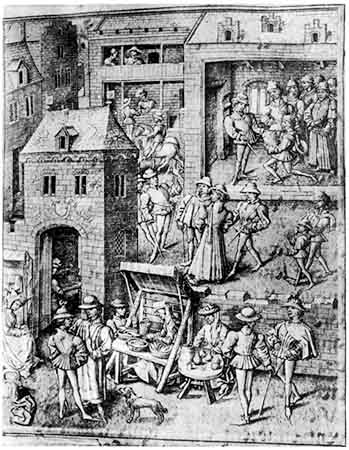 TEKMOVANJE IZ 	ZGODOVINENeuradni rezultati 5. 12. 2011TekmovalecBronasto priznanjeUvrstitev na regijsko tekmovanjeZala MlinaričMonika ZupančičEva BevecLucija ParkeljEma Odra RaščanAnže PečarNina VeselBenjamin ČauševićEva PušenjakFadil TrožićAnđela StoiljkovićTim ResnikAnamarija Levstek